CURRICULUM VITAE     Khadija E-mail: khadija.380666@2freemail.com PERSONAL PROFILE:-----Date of birthSexMarital statusNationalityLanguages known:::::20/10/1989FemaleSingle.UgandaEnglish, Swahili, Luganda, ArabicACADEMIC CHRONICLE.-------Uganda Certificate of Education Uganda Advanced Certificate of Education Diploma in JournalismDegree in Mass CommunicationCertificate in Guiding & CounselingCertificate in Security GuardDiploma in EducationEXPERIENCE:---Worked as Receptionist in Serena Hotel – UgandaWorked as Radio Presenter in Triple AFM - TanzaniaWorked as Security Guard in Al Zahra Hospital, Sharjah, UAE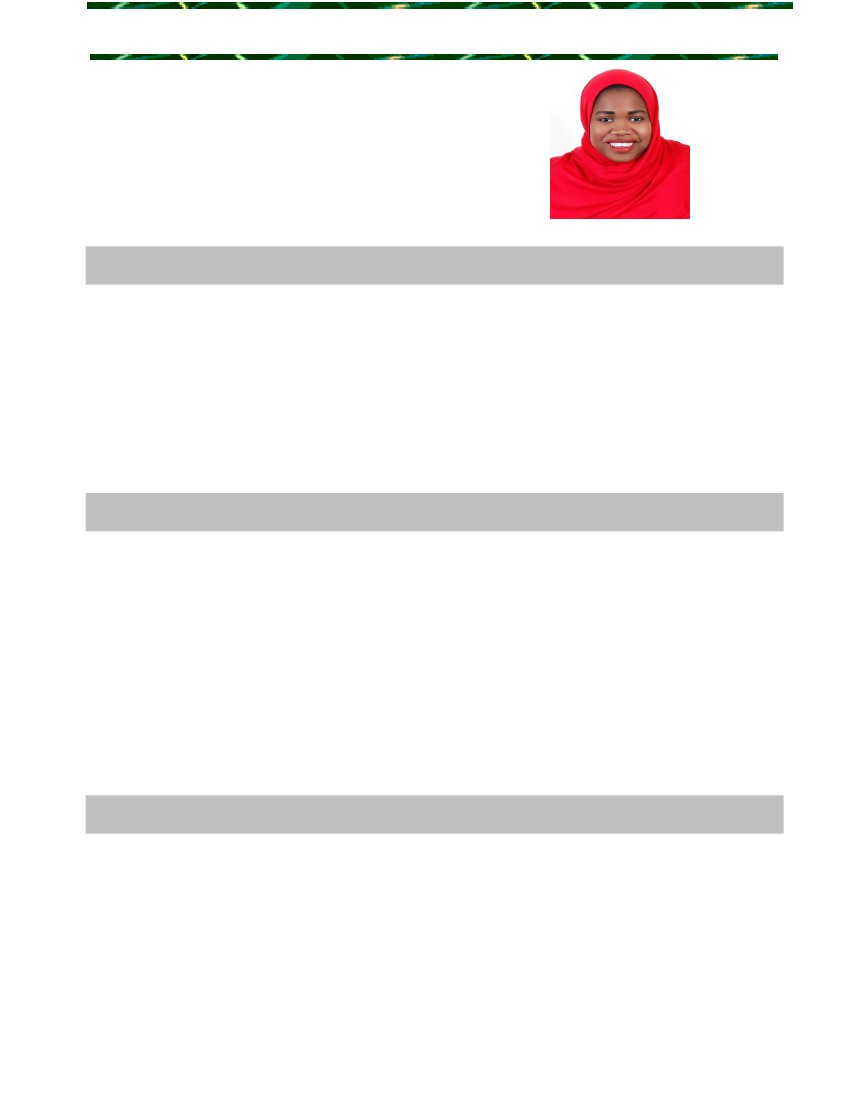 DUTY RESPONSIBILITY AS SECURITY GUARD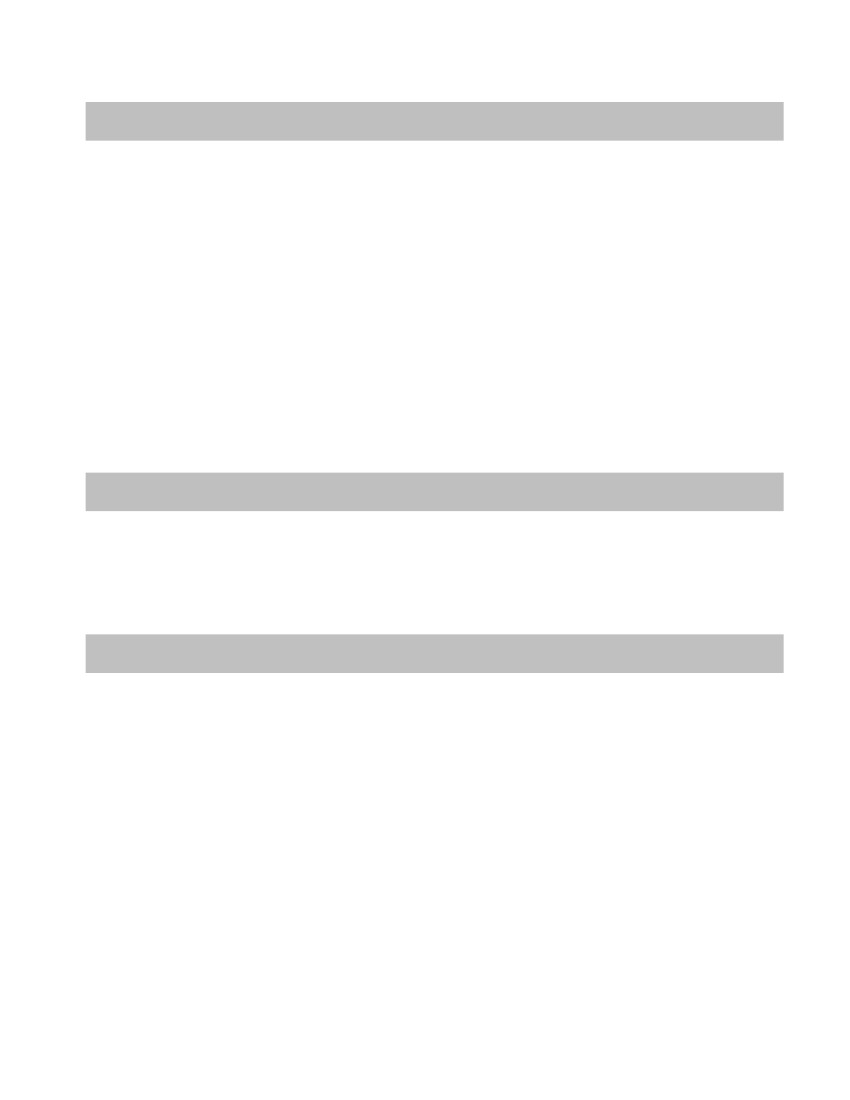 --------Maintained & updated hospital security system as required on a regular basisEnsured clean & safe working environment for visitors, patients and hospital staffConducted regular safety inspections of all hospital areas.Reported all incidents to supervisor in an accurate and timely mannerCompleted work logs after every shift for supervisor reviewProtected hospital personnel and properly from theft and other damagesResponded promptly to emergency calls & help requestsGuiding patients and relatives to direct other areas of the hospitalSKILLS---Good Communication skillFriendlinessConfidence--RespectFlexibilityDECLARATION:I hereby declare that all the details furnished above are true to the best of my knowledge and belief andcan be supported by relevant certificates/documents. I dedicatedly assure you that I will spare no painsto use my utmost ability to perform the work with a view to uplifting the company, in which I form apart.Place: Sharjah(Khadija)